Phantom Energy: Talking Points, Facts & ExamplesPhantom energy, also known as vampire power, represents a draw of electricity that electronics consume while not being actively used. The “off-but-ready” or “standby” power mode of modern electronics add to the total energy use of your home and may account for a significant portion of your electric bill.always-on electronicseven when “turned off” these always-on devices continue to draw a small amount of powerrecent studies show estimated average of phantom energy consumption to almost a quarter of a homeowner’s total energy use you can reduce your electric bill by using smart strategies to control phantom energy consumption Diagram shows an average amount of phantom power for different electronics.  It is easier to view on the powerpoint!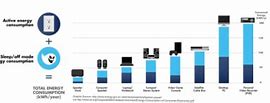 How do you reduce phantom energy?Unplug items that are not in use.Plug sensitive electronics such as computers, televisions, or DVD players into surge suppressors, and then switch off the surge suppressor to eliminate the phantom power load.(NOTE: A surge suppressor is an appliance or device designed to protect electrical devices from voltage spikes.)Reference:https://homeefficiencyguide.com/phantom-energy-guide/